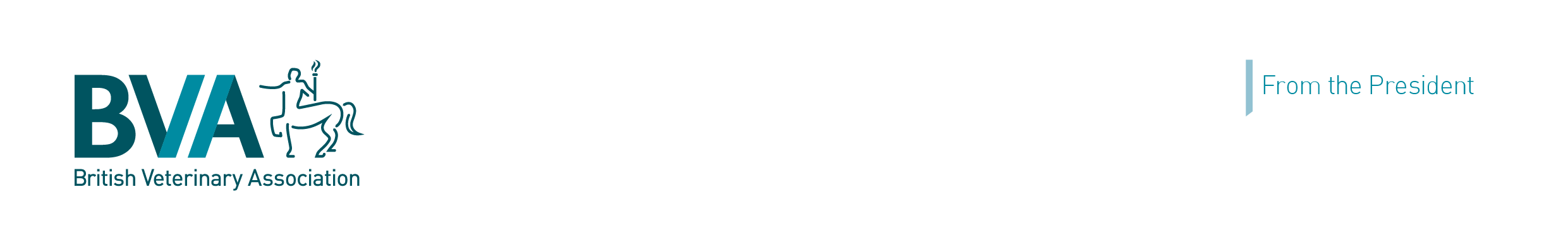 This is to certify that(INSERT NAME HERE)
attended an online session ofBVA Carpool Cases: 
CV and interviews and looking forward

Presented by
Adrian Nelson Pratt
& 
hosted by James Russellon 
Tuesday 23rd February 2021

This equates to 1 hour of EMS*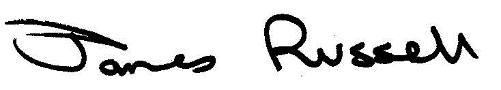 If your university requires it, this certificate is valid if screenshots are inserted into the boxes below. Note, please ensure any relevant information, such as the time, is visible.

SCREENSHOT TO SHOW BEGINNING OF SESSIONSCREENSHOT TO SHOW END OF SESSION

